Smlouva o dílo s nehmotným výsledkem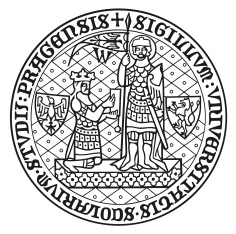 dle ust. § 2586 a násl. občanského zákoníkuContract for Work with Intangible Resultin compliance with § 2586 and pursuant Civil CodeSmluvní strany:Objednatel:	Univerzita KarlovaFakulta sociálních vědse sídlem:	Smetanovo nábřeží 6		110 01 Praha 1Bank. spojení: 85033011 / 0100IČ:	 00216208DIČ:	 CZ00216208Zastoupená PhDr. Alicí Němcovou Tejkalovou, Ph.D., děkankou, oprávněnou k jednání na straně jedné(dále jen „objednatel“)aZhotovitel:	Trvalé bydliště:	Datum narození: 	Bank. spojení:	 .na straně druhé(dále jen „zhotovitel“)uzavřeli níže uvedeného dne, měsíce a roku podle ust. § 2586 a násl. občanského zákoníku tuto smlouvu o dílo: I.Předmět smlouvyZhotovitel se zavazuje provést na svůj náklad a nebezpečí pro objednatele toto nehmotné dílo:  (dále jen „dílo“), hrazené z . Objednatel se zavazuje dílo převzít a zaplatit níže sjednanou cenu díla.Contractual parties:Customer:	Charles UniversityFaculty of Social SciencesAddress:	Smetanovo nábřeží 6110 01 Prague 1Bank account:	85033011 / 0100ID number:	00216208Represented by PhDr. Alice Němcová Tejkalová, Ph.D., Dean, authorized to act as one party(hereinafter only “customer“)andContractor:	Permanent address: Date of birth: Bank account no.:  .as the other party(hereinafter only “contractor“)Concluded on the below stated day, month, and year in compliance with § 2586 and pursuant Civil Code the Contract for work herein:I.Subject of ContractThe Contractor is obliged to perform at his own costs and risk intangible following work for the Customer:  (hereinafter only “work“), financed from . The Customer is obliged to assume the work and settle the contracted price stated below.II.Čas a místo plněníVyhotovené dílo musí být předáno do .Místo plnění, adresa: III. Cena dílaCena za provedení díla je dohodnuta ve výši  ,- .Slovy:  .IV.Platební podmínkyCena díla je splatná ve lhůtě 20 dnů od doručení díla objednateli a bude zaplacena bezhotovostním převodem na účet zhotovitele uvedený v záhlaví smlouvy.V.Způsob převzetí dílaZhotovitel předmět díla předá do  formou písemného předávacího protokolu, přičemž k převzetí předmětu díla poskytne objednatel nezbytnou součinnost.VI.Jiná ujednáníPřípadné změny této smlouvy budou provedeny písemně formou dodatkůVII.Ustanovení přechodná a závěrečnáDáno ve dvou vyhotoveních s platností originálu.II.Performance Time and LocationPerformed work shall be submitted by .Location of performance, address III.Price for WorkPrice for the performance of work has been agreed on the sum amounting to  .In words:  .IV.Payment StipulationsPrice for work is due within 20 days upon the delivery of work to the Customer and shall be settled via cash-free transfer to an account of the Contractor stated at the letterhead of the contract herein.V.Method of Assuming WorkThe Contractor shall deliver the subject of work by  in the form of a written delivery protocol, whilst the Customer shall ensure necessary cooperation in assuming the subject of work.VI.Additional ProvisionsAny additional modifications to the contract herein shall be executed in writing in the form of supplements.VII.Temporary and Concluding ProvisionsSigned in two exemplars with the validity of an original.This Agreement shall be governed by and construed in accordance with the laws of Czech Republic. The English version of this text serves only for information and is not part of this legal transaction.Therefore, in the event of any inconsistency between the Czech and the English version, only the Czech version shall apply...........................................Místo, datum / Place, DateZhotovitel / Contractor:......................................................................................Místo, datum / Place, DateObjednatel / Customer:..............................................PhDr. Alice Němcová Tejkalová, Ph.D.Tax registration number:CZ00216208